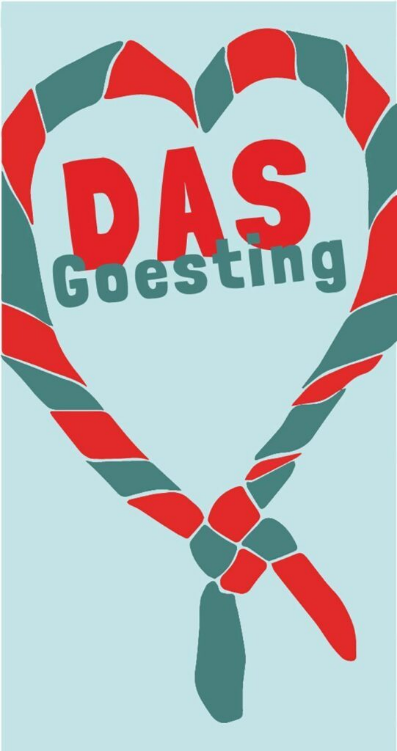 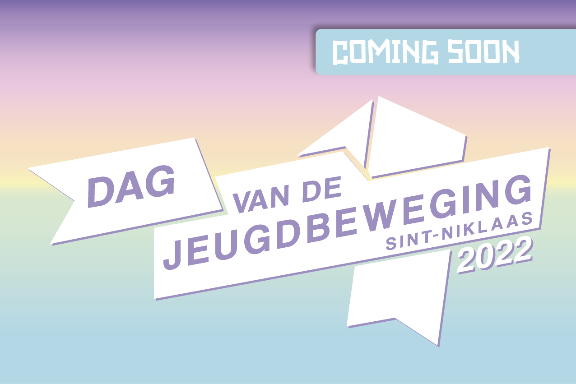 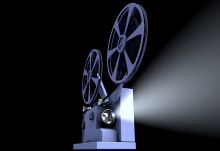 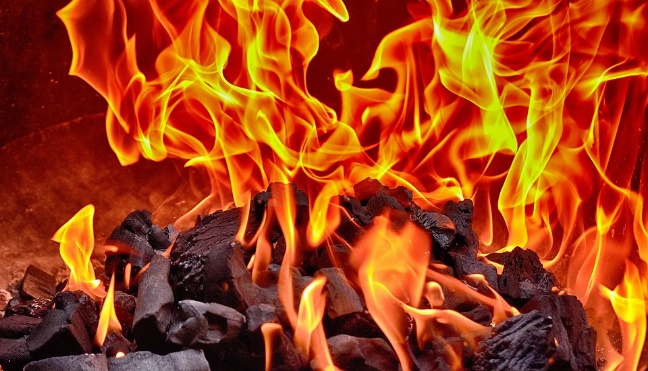 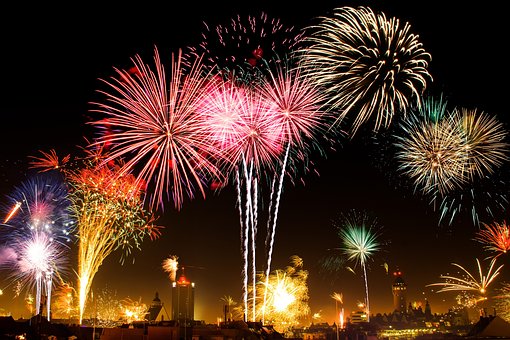 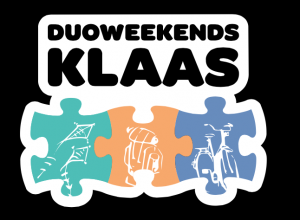 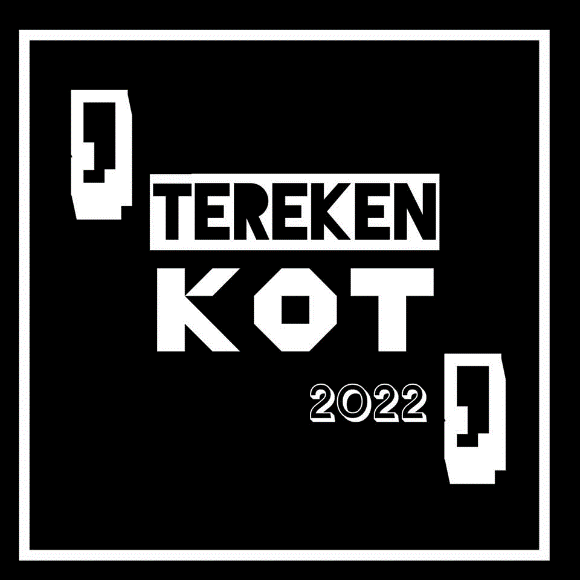 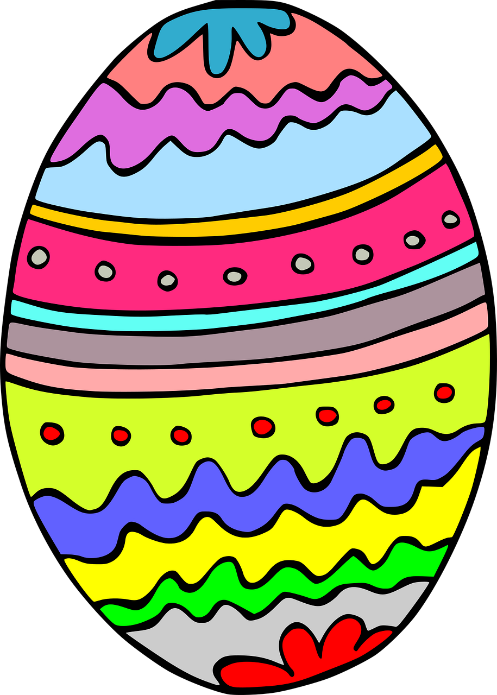 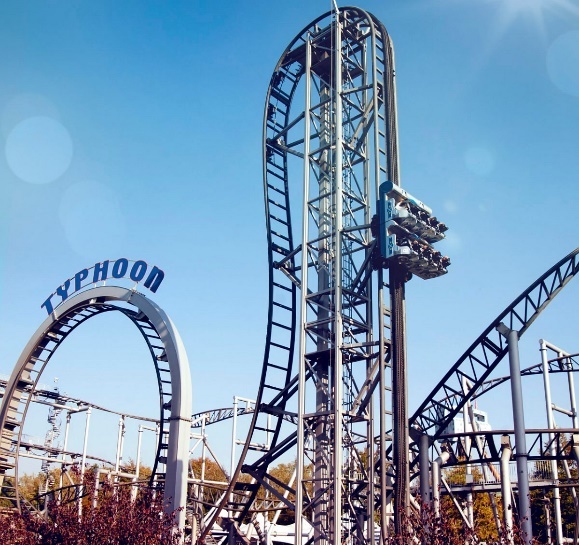 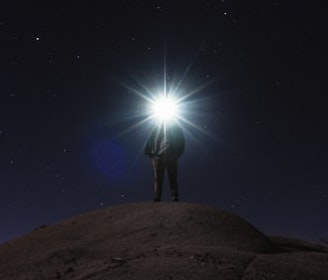 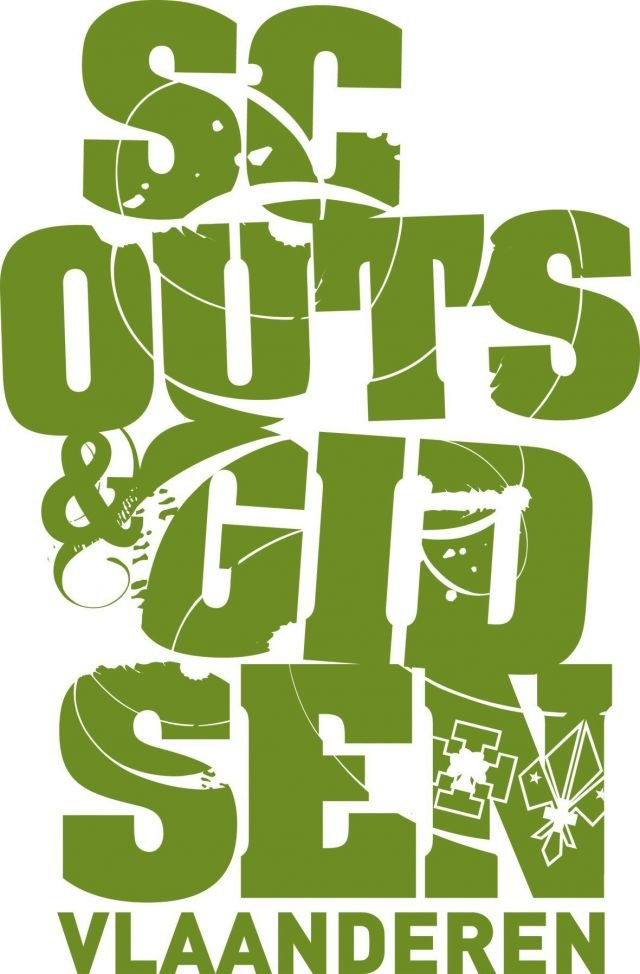 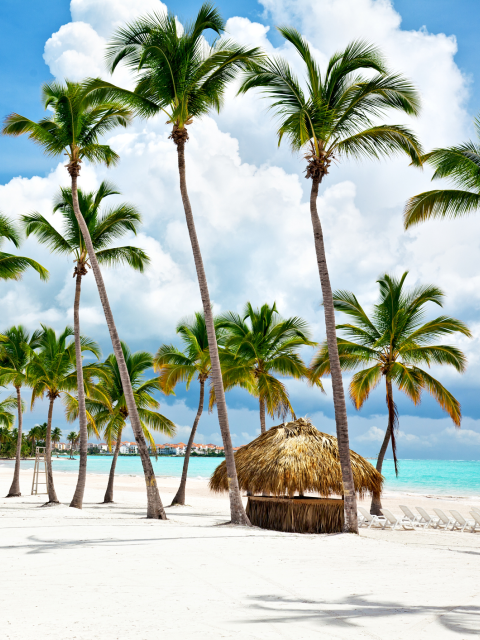 MaandagDinsdagWoensdagDonderdagVrijdagZaterdagZondag1234Geenvergadering5678910Overgang11Geen vergadering12131415161718Eerste vergadering19202122232425Vergadering2627282930Geen scouts,1de leiding is2opplannings-weekendMaandagDinsdagWoensdagDonderdagVrijdagZaterdagZondag12Plannings-Weekend3456789Vergadering10111213141516Vergadering1718192021Dag van de jeugdbeweging2223Vergadering24252627282930MaandagDinsdagWoensdagDonderdagVrijdagZaterdagZondag123456Vergadering78910111213Vergadering14151617181920Vergadering222223242526DIA AVOND27Geen vergadering282930MaandagDinsdagWoensdagDonderdagVrijdagZaterdagZondag1234Laatste vergadering op zondag5678910FAKKEL-TOCHT11Geen vergadering1213141516Eerste avond-vergadering1718Geen vergadering op zondag1920212223Avond-vergadering24252627282930Geen vergadering31MaandagDinsdagWoensdagDonderdagVrijdagZaterdagZondag123456Avond-vergadering78910111213Avond-vergadering14151617181920Avond-vergadering21222324252627Laatste avond-vergadering28293031MaandagDinsdagWoensdagDonderdagVrijdagZaterdagZondag12345Vergadering6789101112Vergadering13141516171819Leidingswissel202122232425262728MaandagDinsdagWoensdagDonderdagVrijdagZaterdagZondag1234567891011Districtsdag1213141516171819Vergadering202122232425Groeps-verkoop262728293031Tereken-kotMaandagDinsdagWoensdagDonderdagVrijdagZaterdagZondag12Vergadering3456789Jaarthema-vergadering10111213141516Geen vergadering, de leiding is op ontspannings-weekend17181920212223Vergadering242526272829Eetfestijn30GeenVergaderingMaandagDinsdagWoensdagDonderdagVrijdagZaterdagZondag1234567Vergadering8910111213Groeps-uitstap14Geen vergadering15161718192021Vergadering2223242526Eerste avond-vergadering2728293031MaandagDinsdagWoensdagDonderdagVrijdagZaterdagZondag12Avond-vergadering3456789Avond-vergadering10111213141516Avond-vergadering17181920212223Avond-vergadering24252627282930Laatste vergaderingMaandagDinsdagWoensdagDonderdagVrijdagZaterdagZondag12345678910111213141516171819202122232425262728293031MaandagDinsdagWoensdagDonderdagVrijdagZaterdagZondag12345678910111213141516171819202122232425262728293031